Instructions for Small Water Systems Appendix F Revised February 2021 F: Certification Form (Suggested Format)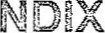 Consumer Confidence ReportCertification Form(to be submitted with a copy of the CCR)(To certify electronic defivery of the CCR* use the certification form on the StateWater Board's website at water/cert!äc/drinkin water/CCR.shtm!)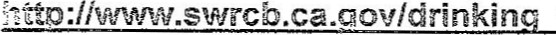 The water system named above hereby certifies that its Consumer Confidence Report was distributed on 07/01/2021 to customers (and appropriate notices of availability have been given). Further, the system certifies that the information contained in the report is correct and consistent with the compliance monitoring data previously submitted to the State Water Resources Controi Board, Division of Drinking Water.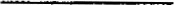 To summarize report delivery used and good-faith efforts taken, please complete the below by checking all items that apply and fill-in where appropriate:CCR was distributed by mail or other direct delivery methods. Specify other direct delivery methods used:"Good faith" efforts were used to reach non-bill paying consumers. Those efforts included the following methods:C] Posting the CCR on the internet at www.Mailing the CCR to postal patrons within the service area (attach zip codes used)[3 Advertising the availability of the CCR in news media (attach copy of press release)Publication of the CCR in a local newspaper of general circulation (attach a copy of the published notice, including name of newspaper and date published)Posted the CCR in public places (attach a *ist of locations) 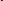 Delivery of muitiple copies of CCR to single-billed addresses serving several persons, such as apartments, businesses, and schoolsDelivery to community organizations (attach a list of organizations)Instructions for Small Water Systems Appendix F Revised February 2021[3 Other (attach a list of other methods used)C] For systems serving at least 100,000 persons: Posted CCR on a publiclyaccessible internet site at the following address: wv,M.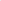 For investor-owned utilities: Delivered the CCR to the Cafifornia Public Utilities CommissionThis form is provided as a convenience for use to meet the certification requirement of the Califomia Code of Regulations, section 64483(c).Water System Name:Lucerne Vista Mutua* Water CO.Water System Number:3600157Certified by: Name:Maria	alent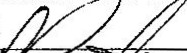 Maria	alentSignature: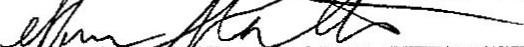 Title:Tr suTr suPhone Number:(760) 220-5150Date: 09/30/2021